§5163.  Secured creditors become corporation and trustees shall convey to itThe foreclosure of the mortgage shall inure to the benefit of all the holders of bonds, coupons and other claims secured thereby. They, their successors and assigns are constituted a corporation as of the date of the foreclosure, for all the purposes and with all the rights and powers, duties and obligations of the original corporation by its charter. The trustees shall convey to that new corporation by deeds all the right, title and interest which they had by the mortgage and the foreclosure, and thereupon they shall be discharged. If they neglect or refuse so to convey, the court, on application for equitable relief, may compel them to do so.  [PL 1987, c. 141, Pt. A, §4 (NEW).]SECTION HISTORYPL 1987, c. 141, §A4 (NEW). The State of Maine claims a copyright in its codified statutes. If you intend to republish this material, we require that you include the following disclaimer in your publication:All copyrights and other rights to statutory text are reserved by the State of Maine. The text included in this publication reflects changes made through the First Regular and First Special Session of the 131st Maine Legislature and is current through November 1. 2023
                    . The text is subject to change without notice. It is a version that has not been officially certified by the Secretary of State. Refer to the Maine Revised Statutes Annotated and supplements for certified text.
                The Office of the Revisor of Statutes also requests that you send us one copy of any statutory publication you may produce. Our goal is not to restrict publishing activity, but to keep track of who is publishing what, to identify any needless duplication and to preserve the State's copyright rights.PLEASE NOTE: The Revisor's Office cannot perform research for or provide legal advice or interpretation of Maine law to the public. If you need legal assistance, please contact a qualified attorney.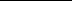 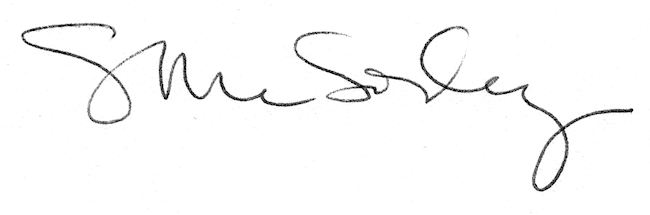 